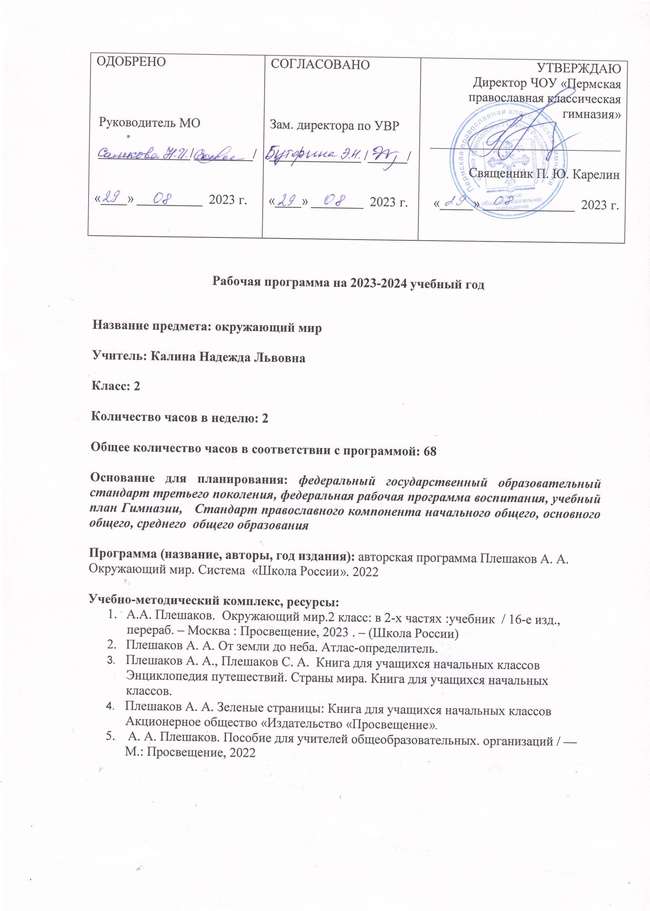 Рабочая программа по окружающему миру (2 класс, УМК «Школа России»)Рабочая программа по литературному чтению для 2 класса составлена на основе следующих нормативных документов:Федеральный закон «Об образовании в Российской Федерации» от 29.12.2012 №273-ФЗФедеральный государственный образовательный стандарт начального общего образования (Приказ Министерства образования и науки РФ от 6 октября 2009 г. N 373 "Об утверждении и введении в действие федерального государственного образовательного стандарта начального общего образования"),Приказ Министерства образования и науки РФ от 31 декабря 2015 г. № 1576 «О внесении изменений в федеральный государственный образовательный стандарт начального общего образования»;Данная рабочая программа составлена на основе программы начального общего образования Плешакова А.А., Крючковой Е.А.Данная рабочая программа реализуется на основе учебника Окружающий мир. 2 класс. Уч. Для общеобразовательных организаций. В 2 ч. / А.А.Плешаков - 15-е изд.- М.: Просвещение, 2023Согласно учебному плану и календарному графику на изучение окружающего мира во 2 классах отводится 68 часов из расчета 2 часа в неделю.Описание места учебного предмета в учебном планеВ соответствии с учебным планом на изучение предмета во 2 классе отводится 2 часа в неделю, 34 недели, 68 часов.Описание ценностных ориентиров содержания учебного предмета• Природа как одна из важнейших основ здоровой и гармоничной жизни человека и общества.• Культура как процесс и результат человеческой жизнедеятельности во всём многообразии её форм.• Наука как часть культуры, отражающая человеческое стремление к истине, к познанию закономерностей окружающего мира природы и социума.• Человечество как многообразие народов, культур, религий. в Международное сотрудничество как основа мира на Земле.• Патриотизм как одно из проявлений духовной зрелости человека, выражающейся в любви к России, народу, малой родине, в осознанном желании служить Отечеству.• Семья как основа духовно-нравственного развития и воспитания личности, залог преемственности культурно-ценностных традиций народов России от поколения к поколению и жизнеспособности российского общества.• Труд и творчество как отличительные черты духовно и нравственно развитой личности.• Здоровый образ жизни в единстве составляющих: здоровье физическое, психическое, духовно - и социально-нравственное.• Нравственный выбор и ответственность человека в отношении к природе, историко- культурное наследие ,к самому себе и окружающему миру.Личностные, метапредметные и предметные результаты освоения учебного предметаЛичностные.У учащихся будут сформированы:понимание необходимости правильно вести себя дома, на улице, в гостях;понимание значения взаимопомощи в семье;способность оценивать свое поведение и поведение других детей в соответствии с правилами этикета;У учащихся могут быть сформированы:понимание значения изучения курса «Окружающий мир»;ориентация на соблюдение правил поведения в общественных местах;понимание ценности семейных отношений;способность ставить себя на место других людей в различных жизненных ситуациях.ПредметныеЧеловек и природа Учащиеся научатся:понимать значение наблюдений, опытов и измерений для познания мира;давать характеристику погоды по результатам наблюдений за неделю;приводить примеры приборов и инструментов;пользоваться термометром для измерения температуры воздуха, воды и тела человека;различать тела природы и изделия;приводить примеры тел и веществ;приводить примеры источников энергии;рассказывать об исследованиях глубин морей и океанов;рассказывать об исследованиях космоса;называть планеты земной группы: Меркурий, Венеру, Марс;рассказывать о нашей планете — Земле, нашей звезде — Солнце о спутнике Земли — Луне;рассказывать о значении камня в жизни человека;называть условия, необходимые для жизни растений и животных;приводить примеры растений и животных разных мест обитания (опушки леса, березового леса, ельника, соснового леса, озера или пруда);различать времена года по характерным признакам (продолжительности дня, положению Солнца на небосклоне, температуре воздуха, виду осадков, состоянию растений и животных);сравнивать результаты наблюдений за природой в разные времена года.Учащиеся получат возможность научиться:рассказывать о некоторых ученых и изобретателях;приводить примеры источников звука и объяснять вред шума;рассказывать о путешествии как способе познания мира, о великих географических открытиях;называть планеты Солнечной системы;отличать планету от звезды;показывать на глобусе материки и океаны;приводить примеры веществ в разных состояниях (твердом, жидком, газообразном);рассказывать об использовании электрической энергии;рассказывать о значении звука, света и цвета в жизни человека;понимать, что такое окружающая среда;приводить примеры разнообразия условий жизни растений и животных (опушка леса, березовый лес, ельник, сосновый лес, озеро или пруд);приводить примеры приспособленности растений и животных к условиям жизни и некоторых взаимосвязей в живой природе;рассказывать о влиянии деятельности человека на живую природу;проводить наблюдения и опыты с использованием простейших приборов и инструментов.Человек и общество Учащиеся научатся:выполнять правила безопасного обращения с электроприборами;понимать значение науки и труда в жизни общества;рассказывать о некоторых знаменитых путешественниках, значении их открытий в жизни общества.Учащиеся получат возможность научиться:понимать, что человек — часть общества и часть природы;понимать значение общества в жизни человека;осознавать то, что в обществе люди зависят друг от друга;рассказывать об условиях, необходимых для полноценного развития человека (общение, познание);понимать значение искусства как способа познания мира.МетапредметныеРегулятивные Учащиеся научатся:понимать свое продвижение в овладении содержанием курса 2 класса;проводить наблюдения и опыты по предложенному плану;оценивать правильность выполнения заданий.Учащиеся получат возможность научиться:развивать и тренировать свою наблюдательность;ставить цели проведения наблюдений и опытов;осуществлять контроль при проведении наблюдений и опытов;планировать собственное участие в проектной деятельности (с опорой на шаблон в рабочей тетради).Познавательные Учащиеся научатся:фиксировать результаты наблюдений в дневнике наблюдений с помощью условных знаков;понимать информацию, представленную в таблицах и схемах на страницах учебника;понимать значение справочников, словарей, энциклопедий;пользоваться справочником, помещенным в учебнике;понимать значение знаков и символов в жизни общества.Учащиеся получат возможность научиться:пользоваться справочниками, словарями, энциклопедиями для поиска информации при подготовке проекта;осуществлять описание объектов природы;сравнивать и классифицировать объекты природы по заданным признакам;устанавливать некоторые причинно-следственные связи изменений в погоде;обобщать результаты наблюдений за погодой, делать выводы.Коммуникативные Учащиеся научатся:сотрудничать с одноклассниками при выполнении игровых заданий;осуществлять взаимопроверку при выполнении игровых заданий;ставить вопросы друг другу.Учащиеся получат возможность научиться:высказывать свое мнение при обсуждении различных жизненных ситуаций, возникающих в обществе;выполнять основные правила этикета (приветствовать, прощаться, благодарить, поздравлять).Содержание учебного предмета2 классКак устроен мир.Разнообразие природы. Человек- часть природы. Человек как член общества. Экология как наука о связях между живыми существами и окружающей средой, её роль в жизни человека и общества. Экологические связи. Положительные и отрицательные влияния человека на природы .Охрана природы .ОДБ «Правила перехода проезжей части дороги» ,Эта удивительная природа.Тела, вещества, частицы. Разнообразие веществ в окружающем мире. Воздух как смесь газов. Свойства воздуха. Охрана чистоты воздуха. Вода как вещество Свойства воды. Значение воды для жизни на Земле. Три свойства воды. Круговорот воды в природе. Использование воды человеком. Источники загрязнения воды. Меры по охране чистоты воды. Как разрушаются камни. Почва как верхний плодородный слой земли. Разнообразие растений. Дыхание и питание растений. Связи между растениями и окружающей средой. Роль растений в жизни животных и человека. Размножение и развитие растений. Охрана растений. Многообразие животного мира. Классификация животных. Работа над проектом. Размножение и развитие животных. Факторы отрицательного воздействия человека на мир животных. Разнообразие грибов. Круговорот веществ. ОДБ «Остановочный и тормозной путь автомобиля» , «Правила перехода железной дороги», «Правила езды на велосипеде».Мы и наше здоровье.Анатомия, физиология, гигиена как науки. Понятие об органах и системе органов тела человека. Органы чувств человека. Кожа как орган защиты от повреждений и внешнего воздействия. Опорно- двигательная система , её роль в организме человека. Питательные вещества , необходимые организму. Дыхательная и кровеносная системы, их строение и работа. Закаливание. Предупреждение инфекционных заболеваний и аллергии. Правила поведения в случае заболевания. Работа над проектами . Защита проектов. ОДБ «Правила поведения в транспорте» .Наша безопасность.Действия при пожаре, аварии водопровода, утечке газа. Правила поведения по дороге в школу, при переходе улиц, езде на велосипеде, езде в автомобиле, общественном транспорте. Дорожные знаки. Правила поведения в потенциально опасных местах. Опасности природного характера. Экологическая безопасность. Цепь загрязнения. Правила экологической безопасности.Чему учит экономика.Для чего нужна экономика. Природные богатства и труд людей- основа экономики. Полезные ископаемые. Растениеводство. Животноводство. Какая бывает промышленность. Работа над проектом. Что такое деньги. Государственный бюджет. Семейный бюджет. Экономика и экология.Путешествия по городам и странам.Золотое кольцо России- слава и гордость страны. Города Золотого кольца. Работа над проектом. Государства, граничащая с Россией, их столицы. Страны севера Европы, их столицы. Страны Бенилюкса, их столицы. Страны центра Европы, их столицы. По Франции и Великобритании. На юге Европы. По знаменитым местам мира. Проверка знаний и умений. ОДБ «Я-пешеход» , «Итоговое занятие».Нормы оценок при письменном контроле соответствуют общим требованиям.Характеристика цифровой оценки (отметки):– «5» («отлично») – уровень выполнения требований значительно выше удовлетворительного: отсутствие ошибок, как по текущему, так и по предыдущему учебному материалу; не более одного недочета; логичность и полнота изложения.– «4» («хорошо») – уровень выполнения требований выше удовлетворительного: использование дополнительного материала, полнота и логичность раскрытия вопроса; самостоятельность суждений, отражение своего отношения к предмету обсуждения. Наличие 2–3 ошибок или 4–6 недочетов (два недочета приравниваются к одной ошибке) по текущему учебному материалу; не более 2 ошибок или 4 недочетов по пройденному материалу; незначительные нарушения логики изложения материала; использование нерациональных приемов решения учебной задачи; отдельные неточности в изложении материала;– «3» («удовлетворительно») –достаточный минимальный уровень выполнения требований, предъявляемых к конкретной работе; не более 4–6 ошибок или 10 недочетов по текущему учебному материалу; не более 3–5 ошибок или не более 8 недочетов по пройденному учебному материалу; отдельные нарушения логики изложения материала; неполнота раскрытия вопроса;– «2» («неудовлетворительно») – уровень выполнения требований ниже удовлетворительного: наличие более 6 ошибок или 10 недочетов по текущему материалу; более 5 ошибок или более 8 недочетов по пройденному материалу; нарушение логики, неполнота, нераскрытость обсуждаемого вопроса, отсутствие аргументации либо ошибочность ее основных положений.Тематическое планирование2 класс№ п/пПланируемая датаНомер урокаТема раздела, урокаДомашнее заданиеГде мы живём?02.0906.0912Наша Родина Россия, Российская Федерация.Москва- столица России. Герб Москвы.№ 1-5 с.6-8 Т., выучить гимн РФ. Выполнить задание в электронном приложении на сайте prosv.ru.09.093Город и село. Проект «Родной город».№ 1 — 3 с. 9 — 11 Т., подготовить одну страницу формата А4 (согласно индивидуальному заданию) для альбома «Наш Дмитров». Выполнить задание в электронном приложении на сайте prosv.ru.13.094Природа и рукотворный мир.№ 1-5 с.14-15 Т. Выполнить задание в электронном приложении на сайте prosv.ru.16.095Проверим себя и оценим свои достижения по разделу «Где мы живём?»Выполнить задание в электронном приложении на сайте prosv.ruПрирода.20.096Неживая и живая природа.№ 1- 6 с.17-19 Т. Выполнить задание в электронном приложении.23.097Явления природы. Практическая работа «Как измерить температуру».с.28 уч — прочитать, №1-7 с.20-24 Т. Выполнить задание в электронном приложении.27.098Что такое погода?с.33 — 35 уч. читать, пересказывать; № 1-6 с.24-27 Т. Выполнить задание в электронном приложении.30.099В гости к осени. Неживая природа осенью.с.36 — 37 уч., № 1-3 (1 вариант) с.27 — 28 Т.03.1010В гости к осени. Живая природа осенью.с.38-39 уч., № 3 — 5 с.28-30 Т. Выполнить задание в электронном приложении.04.1011Звёздное небо.с.40-43 уч., № 1 — 4 с.31-32 Т. Выполнить задание в электронном приложении.07.1012Горные породы.с.45 — 47 уч., № 1 — 4 с.32-34 Т. Выполнить задание в электронном приложении.10.1013Про воздух.с.48-51 уч., № 1-3, с.35-36 Т. Выполнить задание в электронном приложении.11.1014Про воду.с.52-55 уч., №1-4 с.37-38 Т. Выполнить задание в электронном приложении.14.1015Разнообразие растений.с.56-59 уч., № 1 — 6 с.39-41 Т. Выполнить задание в электронном приложении.18..1016Разнообразие животных.с.60-63 уч., № 1 - 8 с.42-45 Т. Выполнить задание в электронном приложении.21.1017Взаимосвязи в природе.с.64-67 уч., № 1 - 4 с.45-47 Т. Выполнить задание в электронном приложении.25.1018Дикорастущие и культурные растения.с.68-71 уч., № 1 - 4 с.48-50 Т. Выполнить задание в электронном приложении.08.1119Дикие и домашние животные.с.72-75 уч., № 1 — 7 с.50 — 53 Т. Выполнить задание в электронном приложении.11.1120Комнатные растения.с.76-79 уч., № 1 — 5 с.53 — 55 Т. Выполнить задание в электронном приложении.14.1121Животные живого уголка.с.80-83 уч., № 1 — 5 с.53 — 57 Т. Выполнить задание в электронном приложении.15.1122Про кошек и собак.с.84-87 уч., № 1 — 5 с.58 — 59 Т. Выполнить задание в электронном приложении.18.1123Красная книга.с.88-91 уч., № 1 — 5 с.60 — 61 Т. Выполнить задание в электронном приложении.22.1124Будь природе другом! Проект «Красная книга, или Возьмём под защиту».с.92-97 уч., № 1 — 4 с.62 — 63 Т., продолжить работу над проектом «Красная книга или Возьмём под защиту».25.1125Проверим себя и оценим свои достижения по разделу «Природа».Продолжить работу над проектом «Красная книга или Возьмём под защиту».Жизнь города и села.29.1126Что такое экономика?с.104-107 уч., № 1 — 6 с.67 — 69 Т. Выполнить задание в электронном приложении.02.1227Из чего это сделано.с.108-111 уч., № 1 — 4 с.70 — 71. Выполнить задание в электронном приложении.05.1228Как построить дом.с.112 — 115 уч., № 1 — 3 с. 72 — 73 Т. Выполнить задание в электронном приложении.06.1229Какой бывает транспорт.с.116-119 уч., № 1 - 6 с.73 - 77 Т. Выполнить задание в электронном приложении.09.1230Культура и образование.с.120 — 123 уч., № 1 — 5 с.78 — 80 Т. Выполнить задание в электронном приложении.13.1231Все профессии важны. Проект «Профессии».с.126 — 129, № 1 — 3 с.80 — 81 Т., подготовить проект «Профессия моих родителей (знакомых» или «Кем я хочу стать» (где рассказать почему ты хочешь получить именно эту профессию). Выполнить задание в электронном приложении.16.1232В гости к зиме. Неживая природа.с.130 — 131 уч., № 1 — 3 (1 вариант) с. 84 — 85 Т.20.1233В гости к зиме. Живая природа.с.132 — 133 уч., № 3 (2 вариант) — 5 с.85 — 87 Т. Выполнить задание в электронном приложении.23.1234Проверим себя и оценим свои достижения по разделу «Жизнь города и села».Выполнить задания в электронном приложении.27.1235Представление проектов «Родной город», «Красная книга, или Возьмём под защиту», «Профессии».Здоровье и безопасность10.0136Строение тела человека. Беседа по технике безопасности.с.6-7 уч., прочитать, отвечать на вопросы; № 1 — 4 с.3 - 5 Т. Выполнить задание в электронном приложении.13.0137Если хочешь быть здоров.с.8 — 11 уч., № 21 - 6 с. 5 - 8 Т. Выполнить задание в электронном приложении.17.0138Берегись автомобиля!с.12 — 13 уч., № 1 - 3 с.8 -10 Т. Выполнить задание в электронном приложении.20.0139Школа пешехода. Урок-практикум.с.14 — 17 уч., № 4 - 5 с.10 - 11 Т.40Домашние опасности.с.18 — 21 уч., с.12 — 14 Т. Выполнить задание в электронном приложении.24.01Пожар!с.22 — 25 уч., с.15 — 17 Т. Выполнить задание в электронном приложении.27.0141На воде и в лесу.с.26 — 29 уч., с.17 — 20 Т. Выполнить задание в электронном приложении.31.0142Опасные незнакомцы.с.30 — 35 уч., с.21 Т. Выполнить задание в электронном приложении.03.0243Проверим себя и оценим свои достижения по разделу «Здоровье и безопасность»Выполнить задания в электронном приложении.Общение07.0244Наша дружная семья.с.42 — 45 уч.,с.23 — 25 Т. Выполнить задание в электронном приложении.10.0245Проект «Родословная».с.46 — 47 уч., с.26 — 27 Т.14.0246В школе.с.48 — 51 уч., с.28 — 33 Т. Выполнить задание в электронном приложении.17.0247Правила вежливости.с.52 — 55 уч., с.34 — 35 Т. Выполнить задание в электронном приложении.21.0248Ты и твои друзья.с.56 — 59,уч., с.36 — 40 Т. Выполнить задание в электронном приложении.28.0249Мы - зрители и пассажиры.с.60 — 63 уч., с.41 Т. Выполнить задание в электронном приложении.02.0350Проверим себя и оценим свои достижения по разделу «Общение».Путешествия06.0351Горизонт. Стороны горизонта.с.70 — 73 уч., с.43 — 45 Т. Выполнить задание в электронном приложении.13.0352Ориентирование на местности по компасу. Практическая работа.с.74 — 75 уч., с.45 — 46 Т.27.0353Ориентирование на местности по местным природным признакам. Практическая работа.с.76 — 77 уч., с.47 — 48 Т. Выполнить задание в электронном приложении.30.0354Форма земной поверхности.с.78 — 81 уч., с.49 — 50 Т. Выполнить задание в электронном приложении.03.0455Водные богатства.с.82 — 85 уч., с.51 — 53 Т. Выполнить задание в электронном приложении.06.0456Неживая природа весной.с.86 — 87 уч., с.54 Т.10.0457Живая природа весной.с.88 — 89 уч.. с.55 — 58 Т. Выполнить задание в электронном приложении.13.0458Россия на карте.с.90 — 95 уч., с.59 — 61 Т. Выполнить задание в электронном приложении.17.0459Проект «Города России».с.96 — 97 уч., с.62 — 63 Т.20.0460Путешествие по Москве.с.98 — 101 уч., с.64 — 66 Т. Выполнить задание в электронном приложении.24.0461Московский Кремль.с.102 — 107 уч., с.67 — 70, Т. Выполнить задание в электронном приложении.27.0462Город на Неве.с.108 — 113 уч., с.70 — 72 Т. Выполнить задание в электронном приложении.04.0563Путешествие по планете.с.114 — 117 уч., с.73 — 75 Т. Выполнить задание в электронном приложении.08.0564Путешествие по материкам.с.118 — 123 уч.,с.76 — 78 Т. (Дополнительный материал можно посмотреть на сайте http://sitekid.ru/planeta_zemlya/)15.0565Страны мира.с.124 — 127 уч., с.79 — 81 Т. Выполнить задание в электронном приложении.18.0566Проект «Страны мира».с.128 — 129 уч., с.82 — 83; работу над проектом согласно договорённости в классе.22.0567Природа летом.с.130 — 133 уч., с.84 — 85 Т.25.0568Презентация проектов «Родословная», «Города России», «Страны мира».